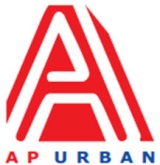 AndhraPradeshUrbanInfrastructureAssetManagementLimited4thFloor,NTRAdministrativeBlock,PanditNehruBusStation,Vijayawada-520013Website:www.apurban.comMANPOWER REQUIREMENT NOTIFICATION (MRN) FORMNote: Apply for the above said position through Standard CV Format (to download Click here) along with detailed CV and send at : jobs@apurban.in (properly mention position name in subject line)S.No.ParticularsDescription1PositionSite Engineer2No. of Position3 (Three)3Proposed GradeSenior Officer / Assistant Manager4Mode (Full Time/Part Time)Full Time5Academic / Professional QualificationsDiploma / B.Tech in Civil Engineering6Post qualificationExperience (specific requirement) 5-10 Years7Reporting toDH (Economic Development)8Scope of Work (If taking for more than a project, then write Project wise SoW)Reading the drawings to ensure that they are followed correctly.Supervising the all activities.preparing site reports and filling in other paperwork. Ensuring the safety and health strictly adheredOther project related activities under the guidance of Project Manager9Skill requirementMajorMinorSupervising & Monitoring of PCC, RCC work.Witnessing the Quality tests and other works10Gender specific, if anyNeutral 11Location  Nizampatnam, Machilipatnam & Uppada